Ivanhoe Park Venturers 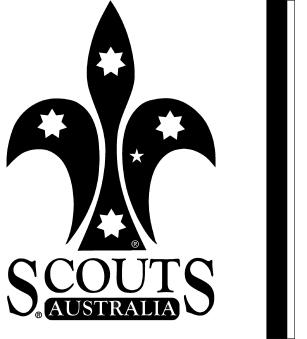 Term 1 – 2019 ProgramMeetings -	Thursday 19:00-21:00Ivanhoe Park Scout Hall, Park Ave Manlyor Harbord Scout Hall, Stirgess St, Curl CurlLeaders -	Leigh Costin	0404 246 652		Vikki Weston	Please arrive promptly to start at 19:00, full uniform to be worn when listed.Check for updates on http://fairlightmanlyscouts.org.au Other HallsBelrose Scout Hall – Maitland St, Davidson 2085Platabeen Scout Hall – cnr Goodwin and Lakeside Sts, NarrabeenNo.DateActivityDetailsLocationOrganiser1Thurs 9th MayHungry JacksHungry Jacks DinnerManly CorsoEmily2Thurs 16th May North Head Night HikeNight hike at north head with Harbord ScoutsNorth Head car parkLeigh3Thurs 25th MayVolunteeringVolunteering at the woman’s shelterJoel4Thurs 30th May VividGoing to see Vivid in the city Manly Wharf Tommy M5Thurs 6th June Badge NightBadge NightIvanhoe Park HallAll 6Thurs 13th JuneScavenger HuntLinking activity for Fairlight/Manly and Harbord ScoutsCat and Harry7Thurs 20th JuneHike Planning nightPlanning night for Harry’s hikeHarry 8Thurs 27th June Escape Room Escape roomManlyJesse9Thurs 4th JulyMovie NightEnd of term party movie night EJ and Arianne Major EventsMajor EventsMajor EventsMajor EventsMajor EventsX131st May Unit management applicationsClosing date for unit management course applicationsX25th June Environment Camp applications  Closing date for environment camp applicationsX316th JuneUnit Management CourseActual date of the unit management courseAllX422nd -23rd JuneHike Harry’s HikeX55th-7th JulyEnvironment CampState Environment Camp